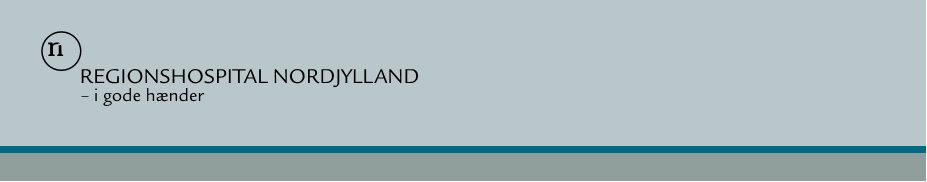 360 °´s feedback – skabelon til handleplan for udvikling af lægefaglige kompetencerEn handleplan er en udviklingsplan, der lægges for den yngre læges videre udvikling på baggrund af rapportens resultater og evalueringssamtalen. I handleplanen beskrives hvad den yngre læge skal arbejde med som indsatsområder. Et vigtigt element er, at beslutte hvordan, der konkret skal arbejdes med indsatsområderne for at opnå de aftalte mål. Det kan fx aftales at uddannelseslægen skal have flere af en bestemt type arbejdsopgaver med henblik på at udvikle bestemte kompetencer. Som sidste punkt i handleplanen beskrives, hvordan det skal vurderes, om der sker fremskridt, dvs. hvordan opfølgningen skal foregå. Der skal aftales tidspunkt og ansvarlig for opfølgningen. Uddannelseslægen skal drøfte handleplanen med sin hovedvejleder ved førstkommende samtale, så mål herfra kan indgå i den individuelle uddannelsesplan.Det forventes, at den yngre læge fremviser handleplanen på næste ansættelsessted, så der kan samles op på relevante indsatsområder.Handleplanen Feedbackmodtager Uddannelseskategori (KBU, I-læge eller HU)Afdeling Feedbackfacilitator Dato Indsatsområder (Hvad er der behov for at jeg arbejder videre med. Brug konkrete eksempler fra dagligdagen, udvalgte spørgsmål fra spørgerammen eller kommentarer fra rapporten)Konkrete indsatser/handlinger (Hvem skal inddrages og hvordan? Hvad skal sættes i gang – og hvornår?) Evaluering og opfølgning (Er målene nået? Hvis ikke, udformes en ny plan med hovedvejleder med aftalt tid for ny opfølgning)